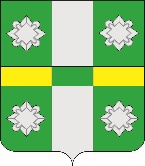 Российская ФедерацияАдминистрацияТайтурского городского поселенияУсольского муниципального районаИркутской областиРАСПОРЯЖЕНИЕОт 23.12.2021г.								№314-рр.п. ТайтуркаО проведении публичных слушаний по обсуждению проекта внесения изменений в Правила землепользования и застройки Тайтурского муниципального образования, утвержденные Решением Думы городского поселения Тайтурского муниципального образования № 18 от 26.12.2012г. (в редакции Решения Думы от 26.08.2020г. № 125)Рассмотрев представленный проект внесения изменений в Правила землепользования и застройки Тайтурского муниципального образования, в соответствии с Федеральным законом № 131-ФЗ «Об общих принципах местного самоуправления в Российской Федерации», Градостроительным кодексом Российской Федерации, Положением об организации и проведении общественных обсуждений или публичных слушаний по вопросам градостроительной деятельности на территории Тайтурского муниципального образования, утвержденным Решением Думы Тайтурского муниципального образования от 31.10.2018г. № 55,  руководствуясь ст. 16, 23, 46 Устава Тайтурского городского поселения Усольского муниципального района Иркутской области:Назначить и провести 24.01.2022г. публичные слушания по проекту внесения изменений в Правила землепользования и застройки Тайтурского муниципального образования утвержденные Решением Думы городского поселения Тайтурского муниципального образования № 18 от 26.12.2012г. (в редакции Решения Думы от 26.08.2020г. № 125):- место проведения публичных слушаний: Иркутская область, Усольский район, р.п. Тайтурка, ул. Пеньковского, д. 8, актовый зал;- дата и время проведения: 24.01.2022г. в 15.00 часов.Организовать выставку - экспозицию демонстрационных материалов проекта внесения изменений в правила землепользования и застройки Тайтурского муниципального образования по адресу: Иркутская область, Усольский район, р.п. Тайтурка, ул. Пеньковского, д. 8.Установить, что замечания и предложения по вынесенному на публичные слушания проекту внесения изменений в правила землепользования и застройки Тайтурского муниципального образования могут быть представлены заинтересованными лицами в Комиссию по землепользованию и застройке Тайтурского муниципального образования в письменной форме по адресу: Иркутская область, Усольский район, р.п. Тайтурка, ул. Пеньковского, д. 8, по электронной почте E-mail: admtaiturka@mail.ru, с момента опубликования настоящего распоряжения до 15.00 часов 24.01.2022г. Ведущему специалисту по кадровым вопросам и делопроизводству опубликовать настоящее распоряжение и проект внесения изменений в правила землепользования и застройки Тайтурского муниципального образования в газете «Новости» и разместить на официальном сайте администрации Тайтурского городского поселения Усольского муниципального района Иркутской области (www.taiturka.irkmo.ru) в информационно-телекоммуникационной сети «Интернет».Подготовил: специалист администрации по землепользованию и благоустройству _______ Е.Н. Соболева«___»_________2021 г.Согласовано: главный специалист администрации по юридическим вопросам и нотариальным действиям __________ О.В. Мунтян «___»_________2021 г..Глава Тайтурского городского поселения Усольского муниципального района Иркутской областиС.В. Буяков